Приложение 8  Фото 17.  А. Е. Черников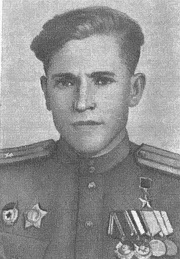 